__ _______ 2017 год              п.Изумрудный                                   № ____Об установлении Порядка формирования, ведения и обязательного опубликования перечней муниципального имущества,свободного от прав третьих лиц (за исключением имущественных прав некоммерческих организаций)В соответствии со статьей 31.1Федерального закона от 12.01.1996 № 7-ФЗ «О некоммерческих организациях», Федеральным законом от 06.10.2003 № 131-ФЗ «Об общих принципах организации местного самоуправления в Российской Федерации», руководствуясь статьями 7 Устава Администрации Изумрудновского сельсовета  и в целях оказания имущественной поддержки социально ориентированным некоммерческим организациям Изумрудновский Совет депутатов РЕШИЛ:1. Установить Порядок формирования, ведения и обязательного опубликования Перечня муниципального имущества, свободного от прав третьих лиц (за исключением имущественных прав некоммерческих организаций).на территории Изумрудновского сельсовета согласно приложению № 1.2. Администрации Изумрудновского сельсовета подготовить и утвердить Перечень муниципального имущества, свободного от прав третьих лиц (за исключением имущественных прав некоммерческих организаций) для предоставления его социально ориентированным некоммерческим организациям во владение и (или) в пользование.3. Контроль за исполнением настоящего Решения возложить на главу Косторного С.Н..4.Разместить настоящее Решение на сайте izumrud-adm@mail.ru в информационно-телекоммуникационной сети «Интернет».5. Решение вступает в силу со дня подписания и подлежит опубликованию в периодическом издании «Вестник».Председатель Совета депутатов              С.С. СелигеевПриложение № 1к  решению__________ от «__»_________ 20__г.№___________________Порядокформирования, ведения и обязательного опубликования перечня муниципального имущества, свободного от прав третьих лиц(за исключением имущественных прав некоммерческих организаций)1. Настоящие Правила устанавливают порядок формирования, ведения и обязательного опубликования перечня муниципального имущества, свободного от прав третьих лиц (за исключением имущественных прав некоммерческих организаций), которое может быть предоставлено социально ориентированным некоммерческим организациям во владение и (или) в пользование на долгосрочной основе (далее - Перечень).2. Для целей настоящего Порядка используются понятия, предусмотренные Федеральным законом от 12.01.1996 № 7-ФЗ «О некоммерческих организациях»3. Социально ориентированные некоммерческие организации подлежат включению в реестр, который формирует и ведет Администрация Изумрудновского сельсовета.4. В перечень могут быть включены только нежилые помещения, находящиеся в муниципальной собственности и свободные от прав третьих лиц (за исключением имущественных прав некоммерческих организаций) (далее – объект).5. Не подлежат включению в Перечень:- объекты, которые могут использоваться для решения вопросов местного значения (здания детских садов, школ, больниц и прочие);- объекты, не являющиеся обособленными (неизолированные помещения, части зданий, помещений и прочие), в случаях, если включение их в Перечень повлияет на эффективность приватизации объекта в целом.6. Формирование перечня осуществляется  Изумрудновским Советом депутатов(далее - уполномоченный орган).Уполномоченный орган определяет в составе имущества муниципального образования объекты, которые могут быть предоставлены социально ориентированным некоммерческим организациям во владение и (или) в пользование на долгосрочной основе (далее - организации), и принимает решения о включении объектов в перечень.6.1. Решение уполномоченного органа о включении объектов в перечень или об исключении объектов из перечня содержит следующие сведения обобъекте:а) общая площадь;б) адрес объекта или описание его местоположения;в) иное.7. Уполномоченный орган исключает из перечня нежилое помещение в случае, если 2 раза подряд после размещения уполномоченным органом в установленном порядке извещения о возможности предоставления нежилого помещения в безвозмездное пользование или аренду организации в течение указанного в таком извещении срока не подано ни одно заявление о предоставлении нежилого помещения в безвозмездное пользование или заявления о предоставлении нежилого помещения в аренду.7.1. Объекты могут быть исключены из Перечня в случае необходимости использования его для муниципальных или государственных нужд.8. В перечень вносятся сведения об объекте, содержащиеся в решении уполномоченного органа о включении объекта в перечень, а также следующие сведения:а) год ввода в эксплуатацию здания, в котором расположен объект;б) информация об ограничениях (обременениях) в отношении объекта:вид ограничения (обременения);содержание ограничения (обременения);срок действия ограничения (обременения);информация о лицах (если имеются), в пользу которых установлено ограничение (обременение):полное наименование;местонахождение;основной государственный регистрационный номер;идентификационный номер налогоплательщика;в) реестровый номер муниципального имущества;г) день принятия уполномоченным органом решения о включении объекта в перечень.д) сведения о пользователе;- цель использования- срок использованияе) иное.9. Сведения об объекте, указанные в пункте 8 настоящих Правил, вносятся в перечень в течение 20 рабочих дней со дня принятия уполномоченным органом решения о включении этого объекта в перечень.10. В случае изменения сведений, содержащихся в перечне, соответствующие изменения вносятся в перечень в течение __20_____ рабочих дней со дня, когда уполномоченному органу стало известно об этих изменениях, но не позднее чем через __1___месяц после внесения изменившихся сведений в Единый государственный реестр прав на недвижимое имущество и сделок с ним и государственный кадастр недвижимости.11. Сведения об объекте, указанные в пункте 8 настоящих Правил, исключаются из перечня в течение _____20___рабочих дней со дня принятия уполномоченным органом решения об исключении этого объекта.12. Перечень публикуется на официальном сайте уполномоченного органа  Администрации Изумрудновского сельсовета и в информационно-телекоммуникационной сети «Интернет».13. Ведение перечня осуществляется в электронном виде уполномоченными должностными лицами уполномоченного органа путем непрерывного внесения и исключения из него объектов в соответствии с решениямиуполномоченного органа.14. Опубликование Перечня и всех изменений и дополнений производится в течение 14 дней со дня принятия решения уполномоченным органом.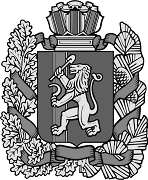 Изумрудновский сельский Совет депутатовИрбейского района Красноярского краяР Е Ш Е Н И Е (проект)